Association Mycologique d’Aix-en-Provence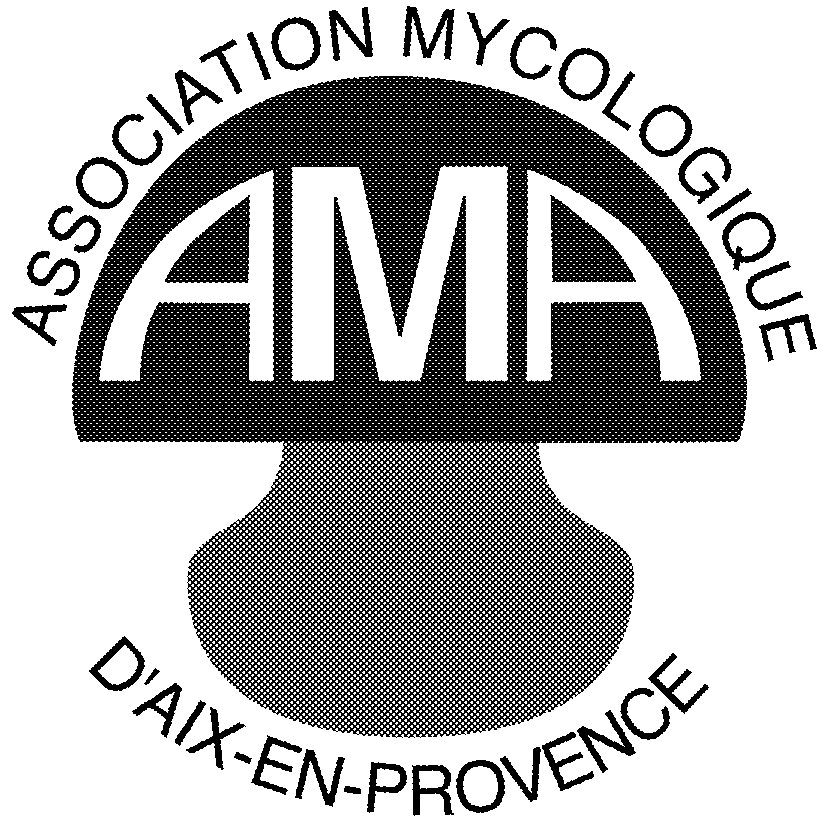 Convocation à l’Assemblée Générale Ordinaire du 6 Février 2023Vous êtes conviés à l’Assemblée Générale Ordinaire de l’Association Mycologique d’Aix-en-Provence qui se tiendra le Lundi 6 Février 2023 à 18h, salle Gassendi, 166 Avenue Jean Monnet, Aix-en-Provence.L’ordre du jour sera le suivant :Rapport moral et d’activitéRapport financierElectionsProjet d’activitésBudget prévisionnelQuestions diverses :1) Organisation des sorties : responsable, calendrier 2) Organisation du salon du champignon : gestion de l’intendance pour le salon et les soirées, gestion des tâches, organisation bibliothèque3) Congrès à venir4) Banques de données mycologiques et analyses moléculaires mycologiques (mycoseq)5) Questions diversesBien sûr toutes les questions que vous voudrez voir abordées seront traitées, il vous suffit de nous en faire part.Comme à chaque assemblée générale 1/3 des membres doivent être renouvelés, il est donc fait appel à candidature.Pour ceux qui ne pourront être là le 6 février, merci de nous envoyer votre pouvoir que vous trouverez ci-joint, afin que l’assemblée générale puisse délibérer.Bien amicalement.GillesCette AG sera l’occasion de se mettre à jour de sa cotisation et de ses abonnements, (individuelle 25 €, couple 30 €, comportant l’abonnement au bulletin de la FAMM), ainsi que ceux qui le souhaitent l’abonnement FMBDS de 20 €.Pour vous acquitter de votre cotisation, plusieurs solutions, par chèque aux adresses suivantes ou par virement :Association Mycologique d’Aix-en-Provence 166 Avenue Jean Monnet 13090 Aix-en-ProvenceA notre trésorier : Michel LIENNARD – 97 route Nationale 8 – 13780 CUGES-LES-PINSOu par virement (voir RICE ci-dessous)